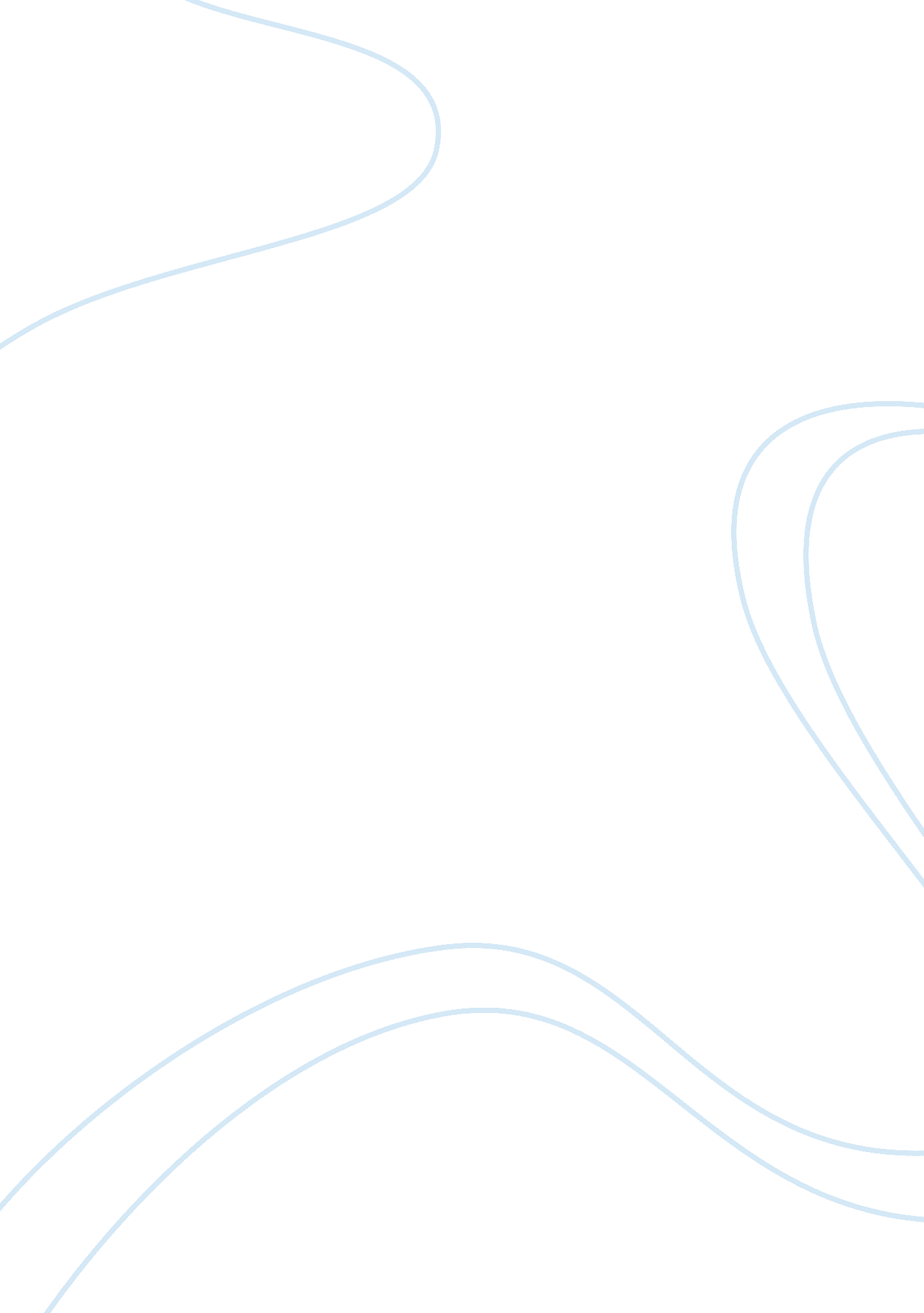 Therapy dog visits cancer patients at cone healthHealth & Medicine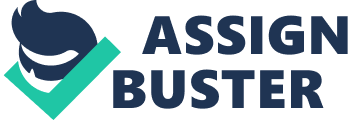 Therapy Dog Visits Cancer Patients at Cone Health Recently, Weaver, fox8 news wrote an article featuring a therapy dog, Sammie, visited cancer patients at Cone Health Hospital. The article features the animal-therapy program that psychologists use to relieve patients from stress and loneliness. The news article explains how the patients like playing with the therapy dog making their day seem shorter. Catherine Dunham, a breast cancer patient undergoing chemotherapy at the hospital terms it “ sweet” to have a dog at the hospital during her lonely moments. The patients have the opportunity to hold the dog, which reminds her of her dog pet that she left at home. 
Animal-therapy is a topic that has gained a lot of attention within the contemporary topic about human-animal relationship and how each party can benefit. This news item shows how close human beings and animals can be and how the two species can mutually benefit from one another. The reason I picked this article is its implication to the hope of reviving the bond between human beings and animals. As more people find consolation in their domestic animals, it becomes clear that it is possible to form even close bonds that will uphold the dignity of both animals and human beings. This brings a completely new image different from one created by the use of animals as test species that researchers use to develop a cure for human ailment. Earlier on, medical experts have used animals to test for experimental drugs, leading to the death of many animals. This article is linked to the idea of bringing animals and human beings close, an important topic in the contemporary studies. 
Works Cited 
Weaver, Chris. Therapy Dog Visits Cancer Patients at Cone Health. Accessed from: 
[Accessed on 6th Nov, 2014] 